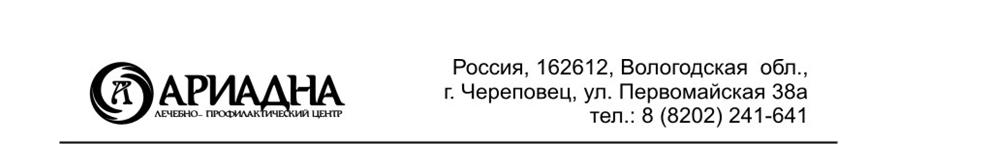 СпециалистыПерхурова Наталья ЮрьевнаВрач аллерголог-иммунолог
стаж 28 летОБРАЗОВАНИЕ1994 г. Ярославский государственный медицинский университет (педиатрия) Базовое образование1996 г. Санкт-Петербургский государственный педиатрический медицинский университет (аллергология и иммунология) ОрдинатураПОВЫШЕНИЕ КВАЛИФИКАЦИИ
1998 г. «Аллергология и иммунология», ФУ МБЭП МЗ РФ, г. Москва2002 г. Первый Санкт-Петербургский государственный медицинский университет им. акад. И.П. Павлова (аллергология и иммунология)2007 г. Национальный медицинский исследовательский центр здоровья детей (аллергология и иммунология)2008 г. «Аллергология и иммунология», Ярославская государственная медицинская академия2013 г. Санкт-Петербургский государственный педиатрический медицинский университет (аллергология и иммунология)2018 г. Европейский Университет «Бизнес Треугольник» (аллергология и иммунология)Перхуров Сергей ВладимировичВрач невролог, рефлексотерапевт
стаж 30 летНачало профессиональной деятельности с 1993г в МУ «ТМО №1» города Череповца, врач-невролог.
С 2009г врач невролог, Лечебно-профилактического центра «Ариадна».Имеет высшую категорию врача-невролога. Общий стаж работы врачом 30 лет.
Так же имеет диплом о профессиональной переподготовке и сертификат специалиста по специальности «Рефлексотерапия».ОБРАЗОВАНИЕ
В 1992 г. окончил Ярославский государственный медицинский институт по специальности «Лечебное дело»В 1993 году после прохождения интернатуры на кафедре неврологии ЯГМИ получил квалификацию невролога.В 2007 г. прошел профессиональную переподготовку по специальности неврология в Ярославской государственной медицинской академии и получил сертификат врача невролога.ПОВЫШЕНИЕ КВАЛИФИКАЦИИ
В 1996 г. Медицинская академия последипломного образования, г. Санкт-Петербург и получил сертификат специалиста по специальности неврология.В 2000 г. Московский центр непрерывного образования взрослых, сертификат специалиста по специальности врач невролог.В 2002 г. МАПО г. Санкт-Петербург, сертификат специалиста невролога.В 2015 г. ГБОУ ВПО НижГМА Минздрава России город Нижний Новгород, сертификат специалиста невролога.В 2020 г. ГБОУ ВПО НижГМА Минздрава России город Нижний Новгород, сертификат специалиста невролога.Реутова Елена ЮрьевнаВрач УЗИ
стаж 28 летОБРАЗОВАНИЕ1994 г. Ярославская государственная медицинская академия (педиатрия) Базовое образованиеПОВЫШЕНИЕ КВАЛИФИКАЦИИ2017 г. Ярославская государственная медицинская академия (ультразвуковая диагностика)2018 г. Ярославский государственный медицинский университет (диагностика и лечение желчнокаменной болезни)2018 г. Северо-Западный государственный медицинский университет имени И.И. Мечникова (особенности ультразвуковой оценки кровообращения магистральных и периферических сосудов )2020 г. Межрегиональный центр непрерывного медицинского и фармацевтического образования (актуальные вопросы УЗ-диагностики злокачественных заболеваний молочных желез)2020 г. Северо-Западный государственный медицинский университет имени И.И. Мечникова (актуальные вопросы респираторных инфекций, включая COVID-19 )2021 г. Межрегиональный центр непрерывного медицинского и фармацевтического образования (актуальные вопросы ультразвукового исследования грудных желез у мужчин в норме и при патологии ) Акулинина Ольга ЮрьевнаПедиатр
стаж 16 летОБРАЗОВАНИЕ2006 г. Ивановская государственная медицинская академия (педиатрия) Базовое образованиеПОВЫШЕНИЕ КВАЛИФИКАЦИИ2019 г. Ивановская государственная медицинская академия (педиатрия)Фекличева Анна ВалерьевнаДетский невролог
стаж 25 летОБРАЗОВАНИЕ1997 г. Санкт-Петербургский государственный педиатрический медицинский университет (педиатрия) Базовое образование1999 г. Санкт-Петербургский государственный педиатрический медицинский университет (педиатрия) Интернатура2004 г. Ярославская государственная медицинская академия (неврология) Циклы переподготовкиПОВЫШЕНИЕ КВАЛИФИКАЦИИ2011 г. Ярославская государственная медицинская академия (неврология)2014 г. «Детская неврология», Санкт-Петербургский государственный педиатрический медицинский университет2019 г. Санкт-Петербургский государственный педиатрический медицинский университет (неврология)